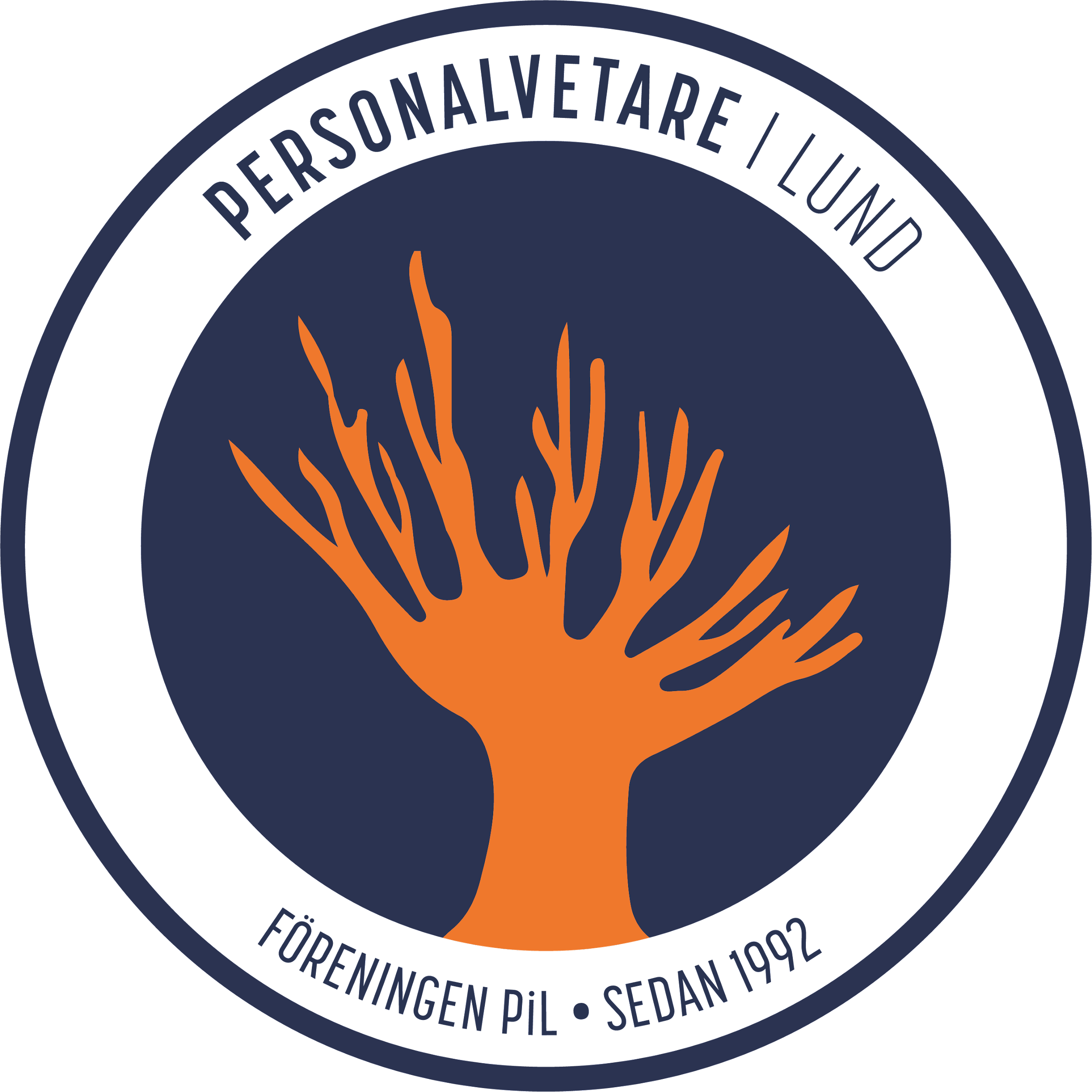 Extra årsmöte Personalvetare i Lund25/4, 17.00, På Zoom1§ 	Mötet öppnas2§ 	Val av ordförande och sekreterare för mötetOrdförande: Maja KallinSekreterare: Klara Grenert3§ 	Val av justerare tillika rösträknareMalin Bucht4§ 	Godkännande av dagordningenJa5§ 	Övriga frågorFörtydligande av Revisorposten. Tidigare benämnd revisor är internrevisor för föreningen. 6§   Förtroendevalda, för en mandattid av ett (1) år, av utlysta
	poster i utskottenAktivitetsutskottet Evenemang: Johanna Persson7§ Förtroendevalda, för en mandattid av ett och ett halvt (1,5) år, av utlysta poster i utskottenExamensutskottet: Evelina AhlgrenExamensutskottet: Oskar WernerExamensutskottet: Victoria Azhogina8§ 	Mötet avslutas__________________________				__________________________Ordförande: 						Justerare: __________________________				__________________________Sekreterare:						Datum för signatur